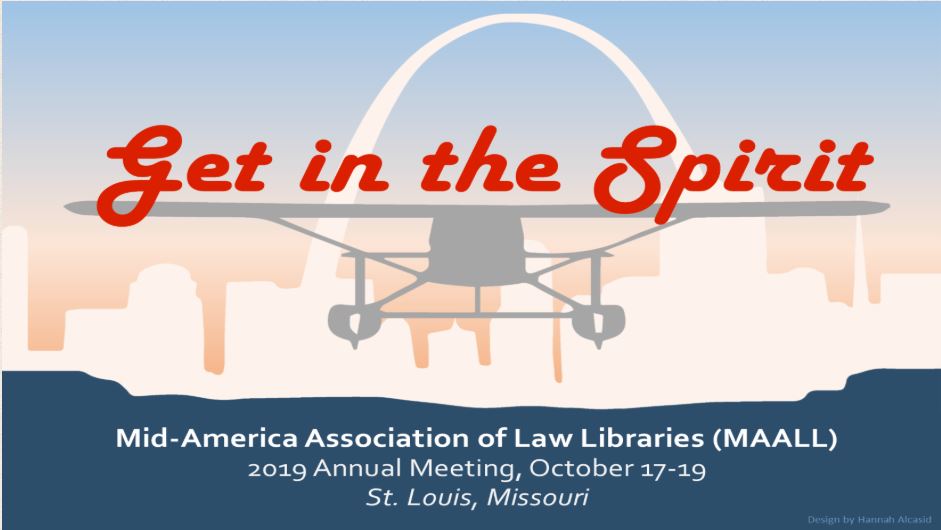 This program is designed to help teachers in all contexts provide the kind of instruction that engages students in active learning. We will discuss some of the literature on adult learning, methods of teaching, and how to focus on helping students go from information consumers to active learners.Introduction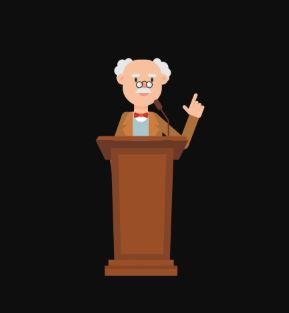 A common phrase from summer associates: “no one covered that in our legal research class” and yet we had covered that, so was this about teaching or learning?When questions came to the Ref Desk, we ask “what have you done?” Mostly – Wexis and “I must be doing something wrong because I’m not getting the results I want.”How do I do a better job of teaching students to learn? Learner-Centered Teaching!Characteristics of Learner-Centered TeachingStudent learning comes first – set learning objectivesBuild the teaching around the learning objectives.Examine each knowledge and experience component in terms of how best students will retain the knowledge and be able to transfer it to another project.Adult learning: visual, auditory, hands-on, “see one, do one, teach one” What to cover and how to cover itView the teaching from how the learner will learnWhat I’ve learnedThe simpler the better.What do we want student researchers to know?How do we convey that message? Use realistic scenariosHave specific learning objectives for each class sessionCreate exercises to further the objectivesRetrieves some results but none directly on pointWork in class; follow up with an outside-of-class exercises = spaced practiceMake learning cumulative – interleave learned skills into exercises later in timeWhat do you have to share?TakeawaysSage on the Stage("Professor Speaking on the Podium Cartoon.svg from Wikimedia Commons by Videoplasty.com, CC-BY-SA 4.0")